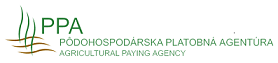 Pôdohospodárska platobná agentúraSchéma minimálnej pomoci na podporu investícií do lesníckych technológií, do spracovania a mobilizácie lesníckych výrobkov a ich uvádzania na trh (podopatrenie 8.6 Programu rozvoja vidieka SR 2014 –2020) Číslo schémy: DM -17/2017november 2017ÚvodSchéma minimálnej pomoci na podporu investícií do lesníckych technológií, do spracovania a mobilizácie lesníckych výrobkov a ich uvádzania na trh (ďalej len „schéma“) je vypracovaná v súlade s nariadením Komisie (EÚ) č. 1407/2013 o uplatňovaní článkov 107 a 108 Zmluvy o fungovaní Európskej únie na pomoc de minimis (Ú.v. EÚ L 352, 24.12.2013).Schéma je vypracovaná podľa podopatrenia 8.6 „Podpora investícií do lesníckych technológií a spracovania, do mobilizácie lesníckych výrobkov a ich uvádzania na trh“ (ďalej len „podopatrenie 8.6“) Programu rozvoja vidieka SR 2014 – 2020 (ďalej len „PRV“), ktoré je v súlade  s nariadením (EÚ) č. 1305/2013 o podpore rozvoja vidieka prostredníctvom Európskeho poľnohospodárskeho fondu pre rozvoj vidieka (Ú.v. L 347, 20.12.2013) a delegovaným nariadením Komisie (EÚ) č. 807/2014, ktorým sa dopĺňa nariadenie (EÚ) č. 1305/2013 a ktorým sa zavádzajú prechodné ustanovenia (Ú.v. L 227, 31.07.2014).A. PreambulaA.1 Lesné subjekty nedosahujú v porovnaní s ostatnými hospodárskymi odvetviami dostatočnú produktivitu výrobných faktorov, ktorá by vytvorila potrebné zdroje na  modernizáciu mechanizmov a technológií po dobe životnosti a to najmä z dôvodu vysokého podielu živej práce, ktorú nie je možné nahradiť mechanicky (najmä pri prácach v lesných škôlkach, ťažbe dreva a pod.). V lesnom hospodárstve na Slovensku stále pracuje vysoké percento mechanizmov a technológií po dobe životnosti, ktoré sú fyzicky, ale i morálne opotrebované. Podopatrenie 8.6 preto reaguje na potrebu zvýšenia efektivity všetkých výrobných faktorov a dosiahnutia nárastu pridanej hodnoty podnikov v lesnom hospodárstve. A.2 Predmetom schémy je poskytovanie minimálnej pomoci (ďalej len „pomoc“) formou  nenávratného finančného príspevku (ďalej len „NFP“) v rámci podopatrenia 8.6 PRV, ktorý je spolufinancovaný z Európskeho poľnohospodárskeho fondu pre rozvoj vidieka (ďalej len „EPFRV“) a zo štátneho rozpočtu. B. Právny základB.1 Predpisy vnútroštátneho práva:zákon č. 358/2015 Z.z. o úprave niektorých vzťahov v oblasti štátnej pomoci a minimálnej pomoci a o zmene a doplnení niektorých zákonov (zákon o štátnej pomoci) (ďalej len „zákon o štátnej pomoci“);zákon č. 292/2014 Z.z. o príspevku poskytovanom z európskych štrukturálnych a investičných fondov a o zmene a doplnení niektorých zákonov (ďalej len „zákon o EŠIF“);zákon č. 326/2005 Z.z. o lesoch v znení neskorších predpisov (ďalej len „zákon o lesoch“);zákon č. 357/2015 Z.z. o finančnej kontrole a audite a o zmene a doplnení niektorých zákonov (ďalej len „zákon o finančnej kontrole a audite“);zákon 431/2002 Z.z. o účtovníctve v znení neskorších predpisov.B.2 Predpisy európskeho práva:nariadenie Komisie (EÚ) č. 1407/2013 o uplatňovaní článkov 107 a 108 Zmluvy o fungovaní Európskej únie na pomoc de minimis (Ú.v. EÚ L 352, 24.12.2013), (ďalej len „nariadenie (EÚ) č. 1407/2013“);odporúčanie Komisie 2003/361/ES, ktoré sa týka definície mikro, malých a stredných podnikov (Ú.v.  L 124, 20.5.2003, s. 36);vykonávacie rozhodnutie Komisie (EÚ) z 13.02.2015, ktorým sa schvaľuje Program rozvoja vidieka Slovenskej republiky na podporu z Európskeho poľnohospodárskeho fondu pre rozvoj vidieka (CCI 2014SK06RDNP001);nariadenie Európskeho parlamentu a Rady (EÚ) č. 1303/2013, ktorým sa stanovujú spoločné ustanovenia o Európskom fonde regionálneho rozvoja, Európskom sociálnom fonde, Kohéznom fonde, Európskom poľnohospodárskom fonde pre rozvoj vidieka a Európskom námornom a rybárskom fonde a ktorým sa stanovujú všeobecné ustanovenia o Európskom fonde regionálneho rozvoja, Európskom sociálnom fonde, Kohéznom fonde a Európskom námornom a rybárskom fonde, a ktorým sa zrušuje nariadenie Rady (ES) č. 1083/2006 (Ú.v. L 347, 20.12.2013), (ďalej len „nariadenie (EÚ) č. 1303/2013”);nariadenie Európskeho parlamentu a Rady (EÚ) č. 1305/2013 o podpore rozvoja vidieka prostredníctvom Európskeho poľnohospodárskeho fondu pre rozvoj vidieka (EPFRV) a o zrušení nariadenia Rady (ES) č. 1698/2005 (Ú.v. L 347, 20.12.2013), (ďalej len „nariadenie (EÚ) č. 1305/2013“);delegované nariadenie Komisie (EÚ) č. 807/2014, ktorým sa dopĺňa nariadenie EP a Rady (EÚ) č. 1305/2013 o podpore rozvoja vidieka prostredníctvom Európskeho poľnohospodárskeho fondu pre rozvoj vidieka (EPFRV) a ktorým sa zavádzajú prechodné ustanovenia (Ú.v. L 227, 31.07.2014), (ďalej len „nariadenie (EÚ) č. 807/2014“).C. Cieľ pomoci C.1 Táto pomoc sa považuje za pomoc, ktorá nespĺňa všetky kritériá stanovené v čl. 107 ods.1 Zmluvy o fungovaní EÚ (ďalej len „ZFEÚ“), a preto je oslobodená od notifikačnej povinnosti podľa čl. 108 ods.3 ZFEÚ, ak spĺňa podmienky nariadenia (EÚ) č. 1407/2013.C.2 Pomoc je poskytovaná podľa čl. 21 ods. 1 písm. e) a čl. 26 nariadenia (EÚ) č. 1305/2013 a v súlade s relevantnými delegovanými a vykonávacími aktmi EÚ ako pomoc spolufinancovaná z EPFRV a je zhodná s podopatrením 8.6 PRV. C.3 Cieľom pomoci je zvýšenie ekonomickej hodnoty lesa prostredníctvom lepších postupov obhospodarovania lesov, ktoré sú odôvodnené z hľadiska očakávaného zlepšenia lesa jedného alebo viacerých podnikov, ktoré sa musia realizovať na úrovni majiteľa, resp. obhospodarovateľa lesa.C.4 Cieľom pomoci je spracovanie lesných produktov, ktoré takýmto spôsobom získavajú pridanú hodnotu a tiež ich uvádzanie na trh – týka sa všetkých pracovných operácií pred priemyselným spracovaním.D. Poskytovateľ pomoci a vykonávateľ schémyD.1 Poskytovateľ pomoci:Pôdohospodárska platobná agentúra (ďalej len „PPA“)Dobrovičova 12Bratislava 815 26SlovenskoTel : + 421 2 592 66 111Webové sídlo: www.apa.skD.2 PPA je poskytovateľom pomoci pre poskytovanie príspevku z EPFRV v zmysle §3 ods. 2 písm. f) zákona o EŠIF.D.3 PPA je rozpočtovou organizáciou Ministerstva pôdohospodárstva a rozvoja vidieka SR (ďalej len „ministerstvo“), ktorá vznikla 1.12.2003 na základe zákona č. 473/2003 Z.z. o Pôdohospodárskej platobnej agentúre, o podpore podnikania v pôdohospodárstve a o zmene a doplnení niektorých zákonov. Zabezpečuje administráciu podporných mechanizmov v sektore pôdohospodárstva.D.4 PPA je platobnou agentúrou v zmysle zákona č. 543/2007 Z.z. o pôsobnosti orgánov štátnej správy pri poskytovaní podpory v pôdohospodárstve a rozvoji vidieka v znení neskorších predpisov.D.5 Vykonávateľom schémy je poskytovateľ pomoci.E. Príjemca pomoci E.1 Príjemcom pomoci je podnik v zmysle čl. 107 ods. 1 ZFEÚ, t.j. každý subjekt, ktorý vykonáva hospodársku činnosť bez ohľadu na jeho právny status a spôsob financovania (ďalej len „príjemca pomoci“). E.1.1 Príjemcom pomoci je jediný podnik. Jediný podnik v zmysle čl. 2 ods. 2 nariadenia (EÚ) č. 1407/2013 zahŕňa všetky podniky, medzi ktorými je aspoň jeden z týchto vzťahov: jeden podnik má väčšinu hlasovacích práv akcionárov alebo spoločníkov v inom podniku; jeden podnik má právo vymenovať alebo odvolať väčšinu členov správneho, riadiaceho alebo dozorného orgánu iného podniku; jeden podnik má právo dominantným spôsobom ovplyvňovať iný podnik na základe zmluvy, ktorú s daným podnikom uzavrel, alebo na základe ustanovenia v zakladajúcom dokumente alebo stanovách spoločnosti; jeden podnik, ktorý je akcionárom alebo spoločníkom iného podniku, má sám, na základe zmluvy s inými akcionármi alebo spoločníkmi daného podniku, pod kontrolou väčšinu hlasovacích práv akcionárov alebo spoločníkov v danom podniku. Podniky, ktoré majú akýkoľvek vzťah uvedený v písm. a) až d) prostredníctvom jedného alebo viacerých iných podnikov, sa takisto považujú za jediný podnik.E.2 Príjemcami pomoci sú:fyzické a právnické osoby (malé a stredné podniky v zmysle odporúčania Komisie 2003/361/ES) obhospodarujúce lesy vo vlastníctve:súkromných vlastníkov a ich združení;obcí a ich združení;cirkvi, ktorej majetok možno podľa vnútroštátneho právneho poriadku považovať za súkromný, pokiaľ ide o jeho správu a nakladanie s ním;fyzické a právnické osoby (malé a stredné podniky v zmysle odporúčania Komisie 2003/361/ES3) poskytujúce služby v lesníctve za predpokladu poskytnutia týchto služieb subjektom uvedeným v bode 1.E.3 Príjemcom pomoci nemôže byť podnik, voči ktorému sa nárokuje vrátenie pomoci na základe predchádzajúceho rozhodnutia Komisie, ktorým bola poskytnutá pomoc označená za nezákonnú a nezlučiteľnú s vnútorným trhom.E.4. Príjemca pomoci nemá evidované nedoplatky poistného na zdravotné poistenie, sociálne poistenie a príspevkov na starobné dôchodkové poistenie.E.5 Príjemca pomoci nie je v likvidácii; nie je voči nemu vedené konkurzné konanie; nie je v konkurze, v reštrukturalizácii a nebol voči nemu zamietnutý návrh na vyhlásenie konkurzu pre nedostatok majetku; neporušil v predchádzajúcich 3 rokoch zákaz nelegálneho zamestnávania.5E.6 Príjemca pomoci nemá záväzky voči štátu po lehote splatnosti; voči žiadateľovi a na majetok, ktorý je predmetom projektu, nie je vedený výkon rozhodnutia, čo neplatí, ak je výkon rozhodnutia vedený na podiel v spoločnej nehnuteľnosti alebo na pozemok v spoločne obhospodarovanej nehnuteľnosti podľa zákona č. 97/2013 Z.z. o pozemkových spoločenstvách.5F. Rozsah pôsobnostiF.1 Táto schéma sa uplatňuje výlučne na pomoc podľa podopatrenia 8.6 PRV poskytovanú príjemcom pomoci definovaným v bode E.F.2 Táto schéma sa neuplatňuje na pomoc:podnikom pôsobiacim v sektore rybolovu a akvakultúry, na ktoré sa vzťahuje nariadenie Rady (ES) č 104/2000;podnikom pôsobiacim v sektore poľnohospodárskej prvovýroby;podnikom pôsobiacim v sektore spracovania a marketingu poľnohospodárskych produktov, kde je:výška pomoci stanovená na základe ceny alebo množstva takýchto produktov kúpených od prvovýrobcov alebo produktov umiestnených na trhu príslušnými podnikmi;pomoc podmienená tým, že bude čiastočne alebo úplne postúpená prvovýrobcom.d. na činnosti súvisiace s vývozom do tretích krajín alebo členských štátov, konkrétne pomoc priamo súvisiacu s vyvážanými množstvami, so zriadením a prevádzkovaním distribučnej siete alebo inými bežnými nákladmi súvisiacimi s vývoznou činnosťou;e. ktorá je podmienená uprednostňovaním používania domáceho tovaru pred tovarom dovážaným.F.3 Ak príjemca pomoci, definovaný v článku E, pôsobí zároveň aj v sektoroch uvedených v bode F.2 písm. a., b. alebo c., je oprávneným príjemcom pomoci podľa tejto schémy len za podmienky, že pomocou primeraných prostriedkov, akými sú oddelenie činností alebo rozlíšenie nákladov, zabezpečí, aby predmetné sektory neboli podporované z pomoci podľa tejto schémy. F.4 Rovnaká podmienka ako v bode F.3 platí aj v prípade, ak príjemca pomoci zároveň vykonáva cestnú nákladnú dopravu v prenájme alebo za úhradu.F.5 Táto schéma sa vzťahuje na celé územie SR.G. Oprávnené projektyG.1 Oprávnené projekty sú zamerané na investície do lesníckych technológií, do spracovania a mobilizácie lesníckych výrobkov a ich uvádzania na trh, t.j. projekty zamerané na:zvýšenie ekonomickej hodnoty lesa prostredníctvom lepších postupov obhospodarovania lesov, ktoré sú odôvodnené z hľadiska očakávaného zlepšenia lesa jedného alebo viacerých podnikov, ktoré sa musia realizovať na úrovni majiteľa resp. obhospodarovateľa lesa;spracovanie lesných produktov, ktoré takýmto spôsobom získavajú pridanú hodnotu a tiež ich uvádzanie na trh – vzťahuje sa na všetky pracovné operácie pred priemyselným spracovaním.G.2 Neoprávnené projekty sú zamerané na výstavbu lesných ciest, činnosti súvisiace s regeneráciou lesa po ťažbe, zalesňovanie po ťažbe, t.j. neoprávnené sú všetky projekty s výnimkou projektov uvedených v bode G.1.H. Oprávnené nákladyH.1 Oprávnené náklady (s výnimkou obmedzení citovaných v rámci neoprávnených nákladov) sú náklady, ktoré sú v súlade s podporovanými činnosťami podopatrenia 8.6 PRV a v súlade s nariadeniami (EÚ) 1305/2013 a 807/2014. Sú to náklady na: výstavbu, obstaranie (vrátane leasingu) alebo rekonštrukciu nehnuteľného majetku;nákup alebo lízing nových strojov a zariadení do výšky ich trhovej hodnoty;obstaranie alebo vývoj počítačového softvéru, získanie patentov, licencií, autorských práv a obchodných značiek.H.2 Neoprávnené náklady:úroky z dlžných súm;obstaranie (vrátane leasingu) pozemku;všeobecné náklady súvisiace s bodom 1. a 2. v článku H.1 ako sú odmeny pre architektov, technikov a konzultantov, poplatky za poradenstvo v oblasti environmentálnej a ekonomickej udržateľnosti vrátane  štúdií uskutočniteľnosti. daň z pridanej hodnoty, ak nie je vymáhateľná podľa vnútroštátnych predpisov o DPH;výstavba lesných ciest;činnosti súvisiace s regeneráciou lesa po ťažbe;zalesňovanie po ťažbe;investície do zariadení, ktorých hlavným účelom je výroba a čerpanie energie z obnoviteľných zdrojov; investície na priemyselné spracovanie dreva.H.3 Investície týkajúce sa zlepšenia ekonomickej hodnoty lesov, musia byť odôvodnené v tom zmysle, ako uvedená investícia zvyšuje lesohospodársky potenciál, alebo ako súvisí so spracovaním alebo mobilizáciou lesníckych výrobkov.H.4 Investície, ktoré súvisia s využívaním dreva ako suroviny alebo zdroja energie, sú obmedzené na všetky pracovné operácie pred priemyselným spracovaním.H.5 Bližšia špecifikácia oprávnených a neoprávnených nákladov bude uvedená vo Výzve na predkladanie ŽoNFP pre podopatrenie 8.6., nebude však nad rámec ustanovení schémy. I. Forma pomoci I.1 Pomoc podľa tejto schémy sa poskytuje priamou formou, v podobe NFP v peňažných prostriedkoch - grantu z PRV ako refundácia skutočne vynaložených oprávnených výdavkov na základe predložených účtovných dokladov preukazujúcich ich výšku.Pomoc podľa tejto schémy je možno poskytovať jednorazovo i v splátkach.I.2 Na základe tejto schémy bude poskytnutá iba taká pomoc, pri ktorej je možné vopred presne vypočítať ekvivalent hrubého grantu pomoci bez akejkoľvek potreby vykonať posúdenie rizika („transparentná pomoc“). Pomoc vo forme grantu sa považuje za transparentnú minimálnu pomoc.J. Výška a intenzita pomoci J.1 Intenzita pomoci v menej rozvinutých oblastiach je 50% z celkových oprávnených nákladov za predpokladu dodržania stropu uvedeného v bode J.5, resp. J.6.J.2 Intenzita pomoci v ostatných oblastiach je 40% z celkových oprávnených nákladov za predpokladu dodržania stropu uvedeného v bode J.5, resp. J.6.J.3 Intenzita pomoci je v rámci max. výšky podpory podľa čl. 26 ods. 4 nariadenia (EÚ) č.1305/2013. J.4 Výška oprávnených nákladov na 1 projekt je uvedená vo Výzve na predkladanie ŽoNFP, ktorú zverejní poskytovateľ na svojom webovom sídle. J.5 Celková výška pomoci nesmie presiahnuť 200 000 EUR na jediný podnik v priebehu obdobia 3 fiškálnych rokov, a to bez ohľadu na formu alebo sledovaný cieľ a nezávisle od toho, či je poskytnutá čiastočne alebo úplne zo zdrojov EÚ.J.6 Ak príjemca pomoci, definovaný v článku E tejto schémy, vykonáva zároveň aj cestnú nákladnú dopravu v prenájme alebo za úhradu, kde celková výška pomoci na jediný podnik nesmie presiahnuť 100 000 EUR v priebehu obdobia 3 fiškálnych rokov a pomoc zároveň nesmie byť použitá na nákup vozidiel cestnej nákladnej dopravy, sa celková výška pomoci, uvedená v bode J.5, uplatní len za podmienky, že dotknutý príjemca pomoci pomocou primeraných prostriedkov, ako je oddelenie činností alebo rozlíšenie nákladov, zabezpečí, aby podpora pre činnosti cestnej nákladnej dopravy nepresiahla 100 000 EUR a aby sa žiadna pomoc nepoužila na nákup vozidiel cestnej nákladnej prepravy.J.7 Na účely výpočtu intenzity pomoci a oprávnených nákladov sa použijú číselné údaje pred odpočítaním daní alebo iných poplatkov. J.8 V prípade, že je pomoc, poskytovaná vo viacerých splátkach počas obdobia dlhšieho ako rok, sa diskontuje na jej hodnotu v čase poskytnutia pomoci. Oprávnené náklady sa v tomto prípade diskontujú na ich hodnotu v čase poskytnutia pomoci. Ako úroková sadzba na diskontné účely sa použije diskontná sadzba uplatniteľná v čase poskytnutia pomoci. Jej aktuálna hodnota je uverejnená na webovom sídle www.statnapomoc.sk. J.9 Ak by sa poskytnutím novej pomoci presiahol strop pomoci uvedený v bode J.5 a J.6 tejto schémy, sa celá táto nová pomoc nepovažuje za pomoc podľa tejto schémy.J.10 V prípade fúzií alebo akvizícií sa pri zisťovaní toho, či prípadná nová pomoc pre tento nový alebo nadobúdajúci podnik presahuje príslušný strop, zohľadní každá pomoc poskytnutá predtým ktorémukoľvek zo spájajúcich sa podnikov. Pomoc zákonne poskytnutá pred fúziou alebo akvizíciou zostáva zákonnou. J.11 V prípade rozdelenia jedného podniku na dva či viac samostatných podnikov sa pomoc,  poskytnutá pred rozdelením, priradí tomu podniku, ktorý z nej profitoval, čo je v zásade ten podnik, ktorý preberá činnosti, na ktoré sa pomoc využila. Ak takéto priradenie nie je možné, pomoc sa priradí úmerne na základe účtovnej hodnoty vlastného kapitálu nových podnikov v deň nadobudnutia účinnosti rozdelenia podniku.K. Podmienky poskytnutia pomoci K.1 Príjemca pomoci predloží vyhlásenie o tom, že voči nemu nie je uplatňované vrátenie pomoci na základe predchádzajúceho rozhodnutia Európskej komisie (ďalej len „EK“), v ktorom bola táto pomoc označená za neoprávnenú a nezlučiteľnú s vnútorným trhom4. K.2 Oprávnenosť projektov na financovanie z PRV je podmienená splnením všetkých relevantných kritérií spôsobilosti stanovených pre podopatrenie 8.6 PRV: Investície sa realizujú na území Slovenska.Na operáciu možno poskytnúť podporu z jedného alebo viacerých EŠIF alebo z jedného alebo viacerých programov a z iných nástrojov EÚ za podmienky, že sa na nákladovú položku, zahrnutú do žiadosti o platbu na úhradu jedným z EŠIF, neposkytla podpora z iného fondu alebo nástroja EÚ a SR, ani podpora z rovnakého fondu v rámci iného programu, ani podpora z rovnakého fondu v rámci toho istého programu.Investícia je v súlade s normami EÚ týkajúcimi sa danej investície.NFP na operáciu, zahŕňajúcu investície do infraštruktúry alebo produktívne investície, sa vráti, ak je operácia počas 5 rokov od záverečnej platby poskytnutej príjemcovi pomoci alebo počas obdobia stanovenom v pravidlách o štátnej pomoci predmetom niektorej z nasledujúcich skutočností (čl. 71 nariadenia EP a Rady (EÚ) č. 1303/2013):skončenia alebo premiestnenia produktívnej činnosti mimo Slovenska;zmeny vlastníctva položky infraštruktúry, ktorá poskytuje firme alebo orgánu verejnej moci neoprávnené zvýhodnenie;podstatnej zmeny, ktorá ovplyvňuje jej povahu, ciele alebo podmienky realizácie, čo by spôsobilo narušenie jej pôvodných cieľov.Každá investičná operácia, ak sa na ňu vzťahuje zákon č. 24/2006 Z.z. o posudzovaní vplyvov na životné prostredie, musí byť vopred posúdená na základe tohto zákona a musí jej byť poskytnuté povolenie.Obstarávanie tovarov, stavebných prác a služieb upravuje postup stanovený vo Výzve na predkladanie ŽoNFP.Predloženie relevantných informácií z programu starostlivosti o les v prípade príjemcu pomoci definovaného v článku E.2. bod 1 a prípadne inej dokumentácie ochrany prírody podľa §54 zákona č.543/2002 Z.z o ochrane prírody a krajiny.Predloženie odôvodnenia ako uvedená investícia zvyšuje lesohospodársky potenciál alebo ako súvisí so spracovaním alebo mobilizáciou lesníckych výrobkov.Podiel ročných tržieb z lesníckej výroby alebo poskytovaných lesníckych služieb za rok predchádzajúci roku podania ŽoNFP k celkovým tržbám musí byť viac ako 70%.Investície, ktoré súvisia s využívaním dreva ako suroviny alebo zdroja energie, sú obmedzené na všetky pracovné operácie pred priemyselným spracovaním.K.3 Okrem stanovených podmienok poskytnutia pomoci je príjemca pomoci, definovaný v článku E, povinný spĺňať aj ďalšie podmienky stanovené vo Výzve na predkladanie ŽoNFP pre podopatrenie 8.6 PRV. K.4 Príjemca pomoci, za účelom dodržania podmienok minimálnej pomoci, predloží poskytovateľovi pomoci pred poskytnutím minimálnej pomoci nasledovné vyhlásenia: prehľad a úplné informácie o celkovej minimálnej pomoci prijatej počas prebiehajúceho fiškálneho roka a dvoch predchádzajúcich fiškálnych rokov, a to aj od iných poskytovateľov pomoci alebo v rámci iných schém minimálnej pomoci;že podnik nepatrí do skupiny podnikov, ktoré sú považované za jediný podnik v zmysle príslušných pravidiel EÚ pre minimálnu pomoc;prehľad a úplné informácie o celkovej minimálnej pomoci prijatej počas prebiehajúceho fiškálneho roka a dvoch predchádzajúcich fiškálnych rokov, a to aj od iných poskytovateľov pomoci alebo v rámci iných schém minimálnej pomoci za všetkých členov skupiny, ak podnik patrí do skupiny podnikov, ktoré s ním tvoria jediný podnik;vyhlásenie o tom, že spĺňa definíciu MSP;vyhlásenie, či v čase podania žiadosti nežiada o inú minimálnu pomoc u iného poskytovateľa minimálnej pomoci a zároveň sa zaviaže, že ak by takúto žiadosť predložil inému poskytovateľovi minimálnej pomoci v čase posudzovania žiadosti podľa tejto schémy, bude o tejto skutočnosti informovať poskytovateľa pomoci.K.5 Na poskytnutie pomoci podľa tejto schémy nie je právny nárok. Právny nárok vzniká až nadobudnutím účinnosti Zmluvy o poskytnutí NFP.K.6 Pomoc podľa tejto schémy sa považuje za poskytnutú v okamihu, keď príjemca pomoci nadobudne právny nárok na poskytnutie pomoci, a to bez ohľadu na dátum vyplatenia pomoci.L. Kumulácia pomociL.1 Kumulácia pomoci je viazaná na konkrétneho príjemcu pomoci so zohľadnením jediného podniku podľa čl. 2 ods. 2 nariadenia (EÚ) č. 1407/2013.L.2 Pomoc podľa tejto schémy sa môže kumulovať s minimálnou pomocou podľa nariadenia (EÚ) č. 360/2012 až do výšky stropu pomoci (500 000 EUR) uvedenom v danom nariadení.L.3 Pomoc podľa tejto schémy sa môže kumulovať s minimálnou pomocou podľa iných predpisov o minimálnej pomoci až do výšky stropu stanoveného v bode J.5, resp. J.6 tejto schémy. L.4 Pomoc podľa tejto schémy sa nesmie kumulovať so štátnou pomocou vo vzťahu k rovnakým oprávneným nákladom, ak by táto kumulácia presahovala najvyššiu príslušnú intenzitu alebo výšku pomoci stanovenú v nariadení alebo rozhodnutí o skupinovej výnimke prijatých EK.M. Mechanizmus poskytovania pomoci M.1 Poskytovateľ pomoci na svojom webovom sídle zverejní Výzvu na predkladanie ŽoNFP pre  podopatrenie 8.6. Výzva bude časovo ohraničená. Výberové kolo pre príjem ŽoNFP sa začína a končí termínom uvedeným v danej Výzve. Na vypracovanie ŽoNFP a na ich administráciu platia ustanovenia uvedené v Príručke pre žiadateľa  a vo Výzve na predkladanie ŽoNFP. Dokumenty v súvislosti s predkladaním ŽoNFP budú uverejnené na webovom sídle poskytovateľa pomoci najneskôr v deň vyhlásenia výzvy.M.2 Obsah Výzvy a jej náležitosti sú v súlade s § 17 zákona o EŠIF. M.3 ŽoNFP sa podávajú a prijímajú v písomnej papierovej forme a podávajú poštou resp. inou prepravou (napr. zaslanie prostredníctvom kuriéra) alebo osobne v podateľni PPA na adrese: Pôdohospodárska platobná agentúra, Dobrovičova 12, 815 26 Bratislava. V zmysle zákona č. 305/2013 Z.z. o elektronickej podobe výkonu pôsobnosti orgánov verejnej moci v elektronickej podobe a o zmene a doplnení niektorých zákonov (ďalej len „zákon o e-Governmente“) je žiadateľ oprávnený predložiť ŽoNFP do elektronickej schránky PPA prostredníctvom elektronickej podateľne dostupnej na stránke www.slovensko.sk.M.4 Žiadateľ je v zmysle § 19 ods. 4 zákona o EŠIF povinný predložiť ŽoNFP riadne, včas a vo forme určenej poskytovateľom vo výzve.ŽoNFP vrátane príloh je predložená riadne, ak sú formulár ŽoNFP a prílohy vyplnené na počítači v slovenskom jazyku, resp. v prípade príloh predložených v inom ako slovenskom jazyku, je priložený úradný preklad do slovenského jazyka. Preklad do slovenského jazyka sa nevyžaduje v prípade príloh, ktoré sú originálne vyhotovené v českom jazyku a sú vypracované vo formáte, ktorý umožňuje objektívne posúdenie obsahu ŽoNFP (t.j. čitateľnosť písma).ŽoNFP je doručená včas, ak je doručená v písomnej forme vrátane CD/DVD nosiča osobne poskytovateľovi alebo odovzdaná na poštovú, resp. inú prepravu (napr. zaslanie prostredníctvom kuriéra) na adresu poskytovateľa stanovenú vo vyzve, a to najneskôr do dátumu uzatvorenia vyzvania. Za dátum doručenia ŽoNFP včas, sa považuje:v prípade osobného doručenia deň jej fyzického doručenia v písomnej forme na adresu poskytovateľa uvedenú vyššie. Podať ŽoNFP osobne do podateľne poskytovateľa je oprávnená akákoľvek osoba zastupujúca žiadateľa.prípade zaslania poštou alebo kuriérom deň odovzdania ŽoNFP na takúto prepravu. Poskytovateľ akceptuje uvedený dátum (obmedzuje maximálnu prípustnú lehotu prostredníctvom poštovej alebo inej prepravy ŽoNFP) iba v prípade, ak takto podané ŽoNFP boli prijaté z pošty podateľňou ústredia poskytovateľa najneskôr do 7. pracovného dňa (vrátane dňa podania ŽoNFP na pošte) od dátumu stanoveného ako posledný deň prijímania ŽoNFP (uzavretia výzvy).ŽoNFP je doručená v určenej forme, ak je vyplnený formulár ŽoNFP (v zmysle podmienok uvedených vo formulári ŽoNFP, ktorý je prílohou č. 1 výzvy) a zároveň formulár ŽoNFP a prílohy ŽoNFP  sú doručené v písomnej forme (1 originál ako aj na CD/DVD nosiči).M.5 Poskytovateľ pomoci posúdi súlad ŽoNFP s príslušnými podmienkami Výzvy vrátane tejto schémy podľa pravidiel uvedených v pracovných postupoch stanovených vnútornými predpismi poskytovateľa pomoci a v súlade so Systémom riadenia Programu rozvoja vidieka SR 2014-2020. M.6 Projekty sa posúdia na základe uplatnenia bodovacieho systému (bodovacích kritérií, ktoré tvoria prílohu 2 Príručky pre žiadateľa o poskytnutie NFP14), t.j. projekty sa zoradia podľa počtu dosiahnutých bodov a vytvorí sa hranica finančných možností.M.7 O konečnom výsledku vyhodnotenia ŽoNFP bude žiadateľ písomne informovaný.M.8 Mechanizmus poskytovania pomoci je opísaný v Systéme riadenia Programu rozvoja vidieka SR 2014-2020, kapitola 5 „Procesné úkony“ a v Príručke pre žiadateľa o poskytnutie NFP. M.9 Poskytovateľ v súlade s § 13 ods. 3 a 5 zákona o štátnej pomoci overí pred poskytnutím minimálnej pomoci, že celkový objem minimálnej pomoci, doteraz poskytnutý podniku spolu s novou minimálnou pomocou, neprekročí počas obdobia, ktoré pokrýva príslušný fiškálny rok, ako aj predchádzajúce dva fiškálne roky, príslušný strop pomoci jedinému podniku podľa čl. J.5 a J.6.M.10 Poskytovateľ poskytne príjemcovi pomoci NFP na základe a v súlade so zmluvou o poskytnutí NFP uzavretou podľa §269 ods. Obchodného zákonníka.N. RozpočetN.1 Rozpočet, resp. objem finančných prostriedkov na realizáciu schémy je v súlade s finančným plánom na podopatrenie 8.6 PRV. N.2 Predpokladaný objem finančných prostriedkov určených na realizáciu schémy na roky 2017-2020 je 22,3 mil. EUR.N.3 Priemerný indikatívny objem finančných prostriedkov v rámci schémy na 1 rok je približne 5,6 mil. EUR.O. Transparentnosť a monitorovanieO.1 Ministerstvo po nadobudnutí účinnosti tejto schémy uverejní na svojom webovom sídle jej úplné znenie, resp. schému v znení jej prípadných dodatkov. O.2 Poskytovateľ pomoci písomne informuje príjemcu pomoci, že mu v danej výške poskytuje minimálnu pomoc podľa nariadenia (EÚ) č. 1407/2013 vrátane odkazu na uverejnenie tohto nariadenia v Úradnom vestníku Európskej únie. O.3 Nová pomoc podľa tejto schémy sa poskytne len vtedy, ak je preukázané, že celková pomoc príjemcovi pomoci neprekročí strop pomoci uvedený v bode J.5 a J.6 tejto schémy.O.4 Ministerstvo a poskytovateľ pomoci zabezpečia uchovávanie záznamov o schéme, ktoré obsahujú informácie potrebné na preukázanie splnenia podmienok tejto schémy. Záznamy, týkajúce sa individuálnej pomoci podľa tejto schémy, sa uchovávajú po dobu 10 fiškálnych rokov od dátumu jej poskytnutia. Záznamy, týkajúce sa schémy, sa uchovajú po dobu 10 fiškálnych rokov od dátumu, kedy  sa v rámci tejto schémy poskytla posledná pomoc. O.5 Poskytovateľ pomoci predloží ministerstvu do 10. februára každého roku informáciu o pomoci, ktorú poskytol podľa tejto schémy za predchádzajúci kalendárny rok. O.6 Poskytovateľ pomoci je v súlade s § 13 ods. 1 zákona o štátnej pomoci povinný do centrálneho registra zaznamenávať údaje o poskytnutej minimálnej pomoci a údaje o príjemcovi minimálnej pomoci prostredníctvom elektronického formulára, a to v lehote do piatich pracovných dní odo dňa poskytnutia minimálnej pomoci.P. Kontrola a auditP.1 Vykonávanie kontroly a auditu pomoci vychádza zo zákona o štátnej pomoci, zo zákona o finančnej kontrole a audite a príslušnej legislatívy EÚ.P.2 Subjektmi zapojenými do kontroly a auditu sú:útvary kontroly a auditu ministerstva a poskytovateľa pomoci;Ministerstvo financií SR;Úrad vládneho auditu;Najvyšší kontrolný úrad SR;Kontrolné orgány EÚ;Protimonopolný úrad SR. P.3 Koordinátor pomoci, ktorým je Protimonopolný úrad SR, je v súlade s §14 ods. 2 zákona o štátnej pomoci oprávnený  vykonať u poskytovateľa pomoci kontrolu poskytnutia tejto pomoci. Na tento účel je koordinátor pomoci oprávnený overiť si potrebné skutočnosti aj u príjemcu pomoci. P.4 Príjemca pomoci a poskytovateľ pomoci sú povinní v súlade s §14 ods. 2 zákona o štátnej pomoci umožniť koordinátorovi pomoci vykonať kontrolu. V tejto súvislosti je príjemca pomoci povinný vytvoriť zamestnancom subjektov vykonávajúcim kontrolu primerané podmienky na riadne a včasné vykonanie finančnej kontroly/auditu a poskytnúť im potrebnú súčinnosť a všetky vyžiadané informácie a listiny týkajúce sa realizácie projektu.P.5 Ak koordinátor pomoci v priebehu vykonávania kontroly zistí, že pomoc sa poskytuje v rozpore s nariadením (EÚ) č. 1407/2013 alebo so zákonom o štátnej pomoci, oznámi túto skutočnosť bezodkladne poskytovateľovi pomoci, ktorý je povinný okamžite pozastaviť ďalšie poskytovanie pomoci a o tejto skutočnosti je povinný bezodkladne informovať koordinátora pomoci.Q. Platnosť a účinnosť schémyQ.1 Schéma nadobúda platnosť a účinnosť dňom jej uverejnenia na webovom sídle www.statnapomoc.sk. Q.2 Zmeny v schéme je možné vykonať formou písomných dodatkov. Q.3 Schéma v znení dodatku nadobúda platnosť a účinnosť dňom jej uverejnenia na webovom sídle www.statnapomoc.sk.Q.4 Zmeny v  legislatíve podľa článku B tejto schémy alebo v akejkoľvek s ňou súvisiacej legislatíve, týkajúce sa ustanovení schémy, musia byť premietnuté do schémy v priebehu šiestich mesiacov od nadobudnutia ich účinnosti.Q.5 Platnosť a účinnosť schémy skončí 31.12.2020.Q.6 Zmluva o poskytnutí NFP bude uzatvorená a nadobudne účinnosť do 30.6.2020. Q.7. Dňom poskytnutia pomoci sa rozumie deň nadobudnutia účinnosti Zmluvy o poskytnutí NFP, ktorá je uzavretá dňom neskoršieho podpisu zmluvných strán a nadobúda účinnosť v súlade s § 47a ods. 2 Občianskeho zákonníka dňom nasledujúcim po dni jej zverejnenia Poskytovateľom v Centrálnom registri zmlúv.Q.8 Vyplatenie NFP je možné uskutočniť do 31.12.2023, po predložení dokladov preukazujúcich výšku oprávnených nákladov, a to na základe poskytnutej pomoci do 30.6.2020.R. Prílohy R.1 Príloha I – odporúčanie Komisie 2003/361/ES, ktoré sa týka sa definície mikro, malých a stredných podnikov. R.2 Príloha II – Metodika výpočtu diskontovanej výšky pomoci.